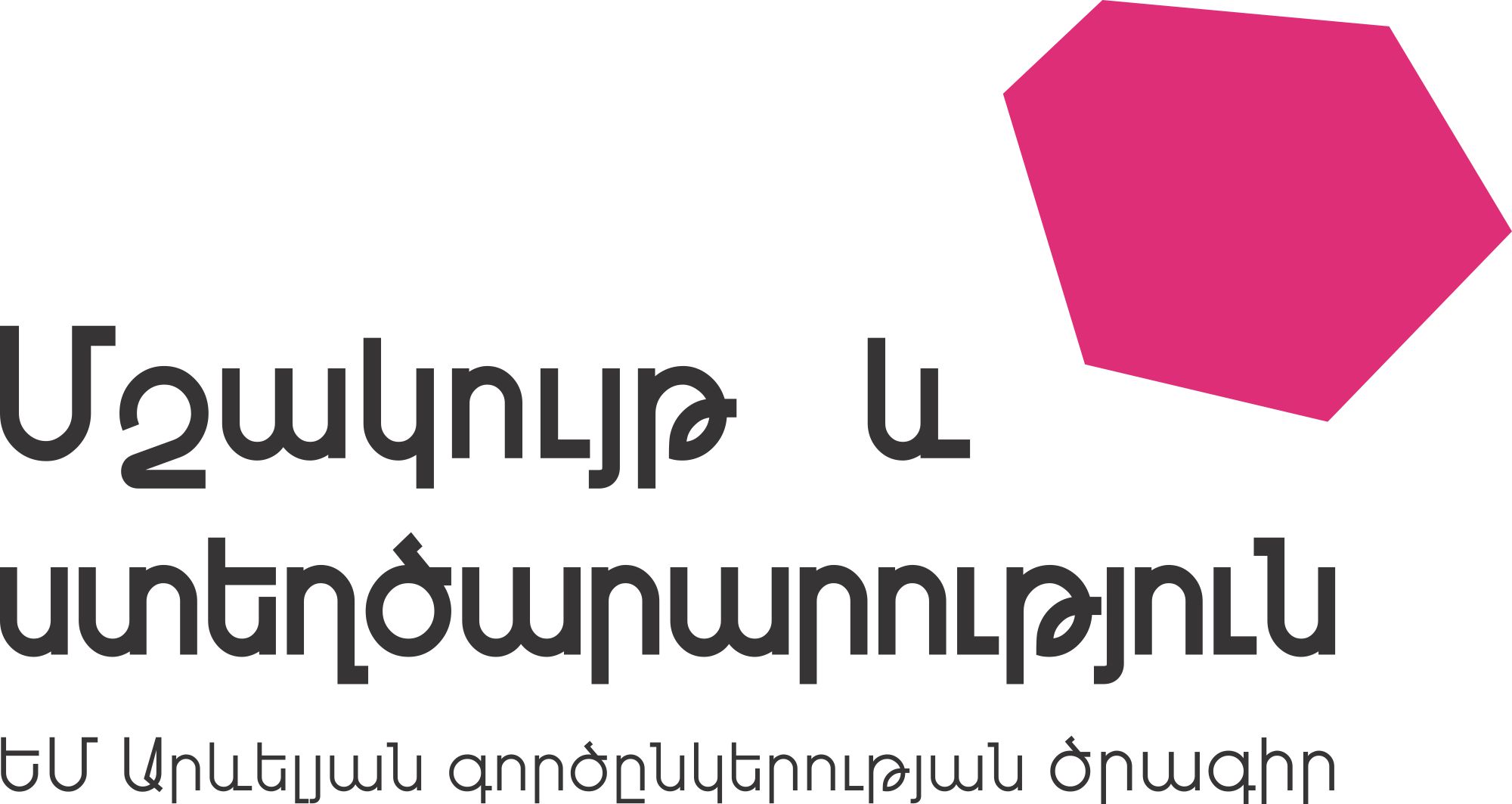 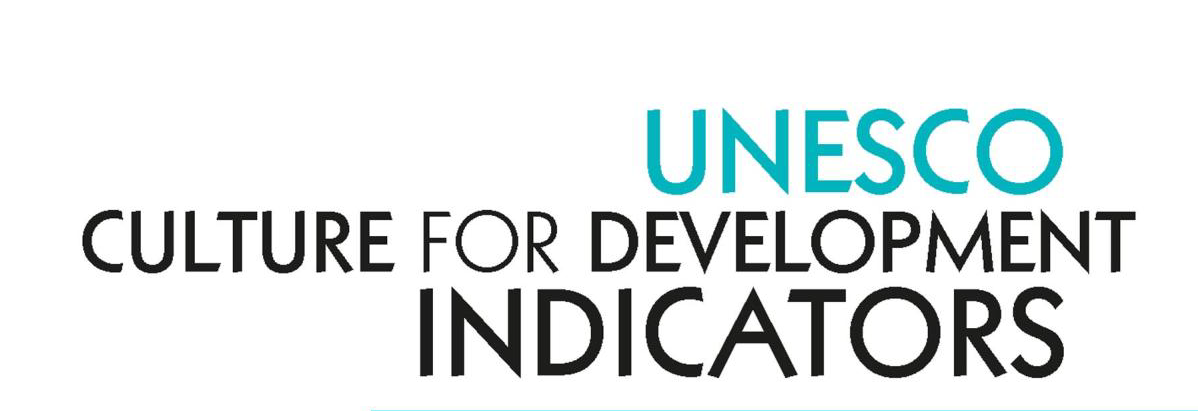 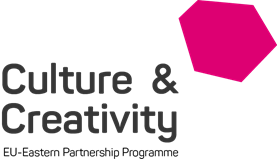 ՅՈՒՆԵՍԿՕ-Ի ՄՇԱԿՈՒԹԱՅԻՆ ԶԱՐԳԱՑՄԱՆ ՑՈՒՑԻՉՆԵՐԻ ՀԵՏԱԶՈՏՈՒԹՅԱՆ ԳՈՐԾԸՆԹԱՑԻՐԱԿԱՆԱՑՄԱՆ ԳՈՐԾԸՆԹԱՑՅՈՒՆԵՍԿՕ-ի Մշակութային զարգացման ցուցիչները (ՄԶՑ) 7 ձևաչափերում խմբավորվող 22 քանակական և որակական ցուցիչների ընդգրկուն համակարգ է, որտեղ բացահայտվում է մշակութի դերը զարգացման մեջ:  ՄԶՑ-ի նպատակն է ազգային և միջազգային զարգացման ռազմավարության, ինչպես նաև մշակութային քաղաքականության ձևավորման համար տրամադրել փաստերի վրա հիմնված և տեղեկացված մոտեցում:ՄԶՑ գործընթացը Հայաստանում մեկնարկել է 2016 թվականի մայիսին, և այս կարևորագույն հետազոտության իրականացման ազգային գործընկեր է ընտրվել «Ջեներալ Ստանդարդ Քընսալթինգ» ՍՊԸ-ն: Հայաստանում ՅՈՒՆԵՍԿՕ-ի մեթոդաբանությամբ այսօրինակ հետազոտություն/գնահատում առաջին անգամ է իրականացվում: Տեղեկատվության հավաքագրման ընթացքում մենք համագործակցել ենք ազգային հիմնական շահագրգիռ կողմերի` ՀՀ մշակույթի, կրթության և գիտության նախարարությունների, ՀՀ ազգային վիճակագրական ծառայության, ՅՈՒՆԵՍԿՕ-ի ազգային հանձնաժողովի և այլոց հետ: ՄԶՑ-ի հետազոտական աշխատանքների իրականացման գործում այս հաստատությունների օգնությունն անգնահատելի է: Սա Հայաստանի համար հիանալի հնարավորություն է ՝ դառնալ այս հետազոտության մաս: ԱԶԳԱՅԻՆ ՀԱՄԱՏԵՔՍՏԸ- Հայաստանի Հանրապետության անկախության հռչակում՝ 21 սեպտեմբերի, 1991 թվական- 2007 թվականի տվյալներով Հայաստանը ներառում էր 915 համայնք՝ 49 քաղաքային և 866 գյուղական- Բնակչությունը՝ 3,018,854 մարդ (2011 թվականի մարդահամարի տվյալներ), և հայկական սփյուռքը կազմում է 8 մլն մարդԱԶԳԱՅԻՆ ՇԱՀԱԳՐԳԻՌ ԿՈՂՄԵՐԸ, ՈՐՈՆՔ ՄԱՍՆԱԿՑԵԼ ԵՆ ՄՇԱԿՈՒԹԱՅԻՆ ԶԱՐԳԱՑՄԱՆ ՑՈՒՑԻՉՆԵՐԻ ՀԵՏԱԶՈՏՈՒԹՅԱՆ ԻՐԱԿԱՆԱՑՄԱՆԸ ՀՀ Ազգային ժողովի գիտության, կրթության, մշակույթի, երիտասարդության և սպորտի հարցերի մշտական հանձնաժողով ՀՀ մշակույթի նախարարությունՀՀ ազգային վիճակագրական ծառայությունՀՀ արտաքին գործերի նախարարությունՀՀ կրթության և գիտության նախարարություն ՀՀ սփյուռքի նախարարությունՀՀ արդարադատության նախարարությունՀՀ մարդու իրավունքների պաշտպանի գրասենյակՀՀ սպորտի և երիտասարդության հարցերի նախարարությունՀՀ քաղաքաշինության նախարարությունՀՀ Շիրակի մարզպետարանի աշխատակազմի կրթության, մշակույթի և սպորտի վարչություն Հայաստանի Հանրապետությունում ՅՈՒՆԵՍԿՕ-ի ազգային հանձնաժողովՀայաստանի կոմպոզիտորների, լրագրողների, գրողների  միություններ ՄԶՑ ՀԵՏԱԶՈՏՈՒԹՅԱՆ ՀԻՄՆԱԿԱՆ ԱՐԴՅՈՒՆՔՆԵՐԸ ԵՎ ԲԱՑԱՀԱՅՏՈՒՄՆԵՐԸ 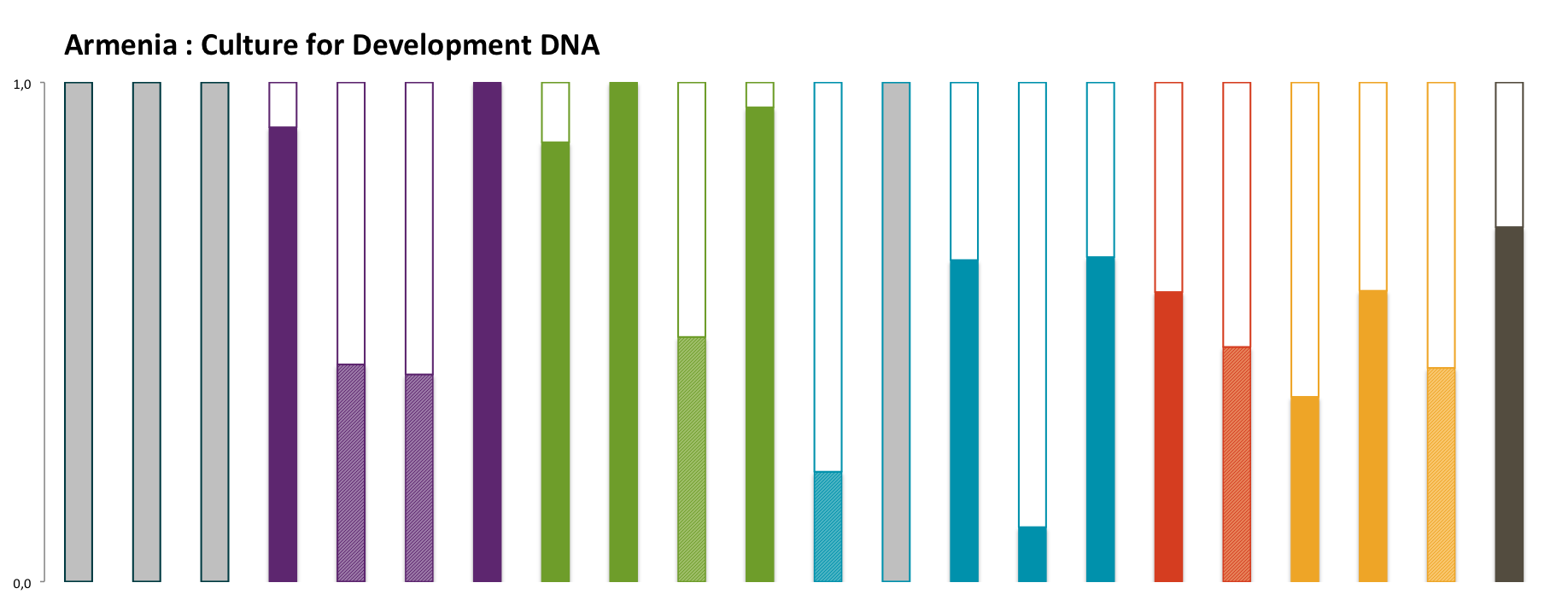 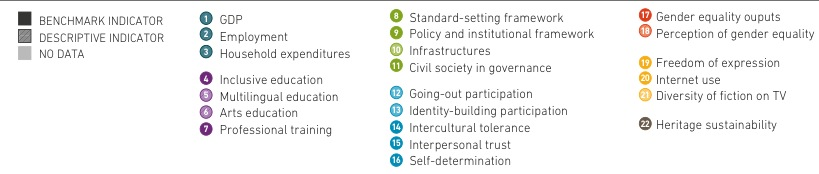 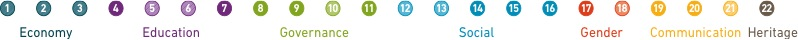 ՏՆՏԵՍԱԿԱՆ ՁԵՎԱՉԱՓՍտեղծագործ և մշակութային արտադրությունը դինամիկ և արագորեն գրավում է իր մասնաբաժինը համաշխարհային տնտեսությունում: Այն նպաստում է աճին, հնարավորություն տալիս ազգային տնտեսությունների դիվերսիֆիկացիային, ստեղծում է եկամուտ և կերտում է զբաղվածություն շուկայում: Ի հավելումն, նպաստելով ստեղծմանը, արտադրանքին, փոխանցմանը և գեղագիտական հաճույքի կերտմանը, նրանց ջանքերը տարածվում են ոչ տնտեսական առավելությունների ստեղծմանը: Օրինակ` նրանք աջակցում են մշակութային կյանքում մարդկանց ներգրավման հնարավորությունների տարածմանը և մշակութային բազմազանության խրախուսմանը: Տնտեսական ձևաչափը քննում է մշակույթի բնագավառի աջակցմանը տնտեսական զարգացմանը` գնահատելով՝Մշակութային միջոցառումների բաժինը ՀՆԱ-ում (Մշակութային միջոցառումների ստեղծած արժեքի ընդհանուր %-ը ՀՆԱ-ում)Մշակույթի դերը որպես գործատու (ընդհանուր զբաղվածության մեջ մշակույթի %-ային մասնաբաժինը), ևԻնչպես են մշակութային արտադրանքը և ծառայությունները գնահատվում առևտրային գործարքներում (ընտանեկան տնտեսություններում մշակութային արտադրանքի և ծառայությունների %-ային համակցությունը)Այս ձևաչափի նպատակն է`Ձեռք բերել հիմնական տվյալներ մշակութային ոլորտների իրական և հավանական պատկերը գնահատելու համարՆախաձեռնել ազգային մշակութային վիճակագրության համապատասխանեցումը միջազգային ստանդարտներին:Ցավոք, այս փուլում հնարավոր չի եղել հաշվարկել 3-րդ տնտեսական ՄԶՑ ցուցիչը Հայաստանում:  Ազգային մակարդակում առաջատար գործընկերը կազմել է Միջազգային և ազգային դասակարգումների միջև դասիչների և չափորոշիչների միջև համապատասխանության բավանակին ընդգրկուն ցանկը, մասնավորապես միջազգային հետևյալ դասակարգիչմների համադրությամբ.Տնտեսական գործունեության միջազգային ստանդարտ արդյունաբերական դասակարգիչ (ISIC Rev.4); Զբաղմունքների միջազգային ստանդարտ դասակարգիչ (ISCO-08), ևԱնհատական սպառում՝ ըստ նպատակի դասակարգիչ (COICOP):Այս հսկայական աշխատանքը էական քայլ է՝ հատկորոշելու մշակույթի ոլորտին վերաբերող առկա վիճակագրությունը ազգային վիճակագրական համակարգի ներսում: Այս կերպ հնարավոր կլինի լավագույնս վեր հանել մշակութային և ստեղծարար արդյունաբերությունների ներուժը: Սա հնարավորություն է տալիս քաղել համապատասխան տեղեկատվությունը և կազմել չհրապարակված մշակութային տվյալների շտեմարան: Ավելին, դասիչների այս ցանկերն էական են հետազոտական այս ծրագրի կայուն զարգացման և ընթացքի համար, քանի որ հետագայում դրանք կապահովեն ազգային վիճակագրական համակարգից տվյալների ստացման գործընթացի վերարտադրելիությունը: Որոշ երկրներում համապատասխանության այդ աղյուսակներն օգնում են Վիճակագրության ազգային ինստիտւոտներին ձևավորել հարակից մշակութային հաշիվ:Համապատասխանությունը ցույց տվող աղյուսակները կցված են ստորև բերված Հավելվածում:Իդեալական սցենարով ՄԶՑ մեթոդաբանությամբ պահանջվում են չմշակված  տվյալներ քառանիշ մակարդակում առավելագույն դեսեգրեգացիայի (խտրականության բացառման) պայմաններում, ներառելով հարակից չափանիշները (տարիք, սեռ, եկամտային խումբ, բնակության վայր և այլն): Երկրների մեծ մասում դեռևս կիրառվում են այս դասակարգիչների՝ հիմնականում ISCO-88-ի և ISIC Rev.3-ի նախկին, տեղայնացված տարբերակները, և անգամ ավելի հին տարբերակներ: Հայաստանում կիրառվում է ISIC Rev. 4 դասակարգիչը, սակայն Հայաստանը դեռ չի անցել ISCO-08-ի, և դեռևս կիրառում է ISCO-88: Պահանջվող չմշակված տվյալները հասանելի են միայն եռանիշ մակարդակում: Ազգային վիճակագրական ծառայությունը ինստիտուցիոնալ մարմին է, որը պատասխանատու է ամբողջ ազգային, վերաբերելի հաշվետվողականության համար: Հատկորոշված մշակութային տվյալներն առկա են ԱՎԾ-ի տվյալների շտեմարանում, բայց ցավոք ագրեգացման այնպիսի մակարդակում, որը թույլ չտվեց ազգային առաջատար թիմին քաղել մշակույթին վերաբերող դասիչները:  Հավանաբար հարկ էր նշանակել ծրագրավորողի՝ դուրս բերել տվյալները և կազմել տվյալների շտեմարան: Ցավոք, անհնար է եղել սույն աննախադեպ հետազոտության սեղմ ժամկետներում իրականացնել այսպիսի համագործակցություն: Հայաստանի վիճակագրության ազգային համակարգում մշակույթի վերաբերմամբ նկարագրված բացին հարկ է անդրադառնալ՝ ապահովելու մշակույթի կարևոր դերի իրացումը՝ որպես տնտեսական զարգացումն առաջ մղող ուժ և սոցիալական համախմբվածությանը նպաստող գործոն:  ԿՐԹՈՒԹՅԱՆ ՁԵՎԱՉԱՓ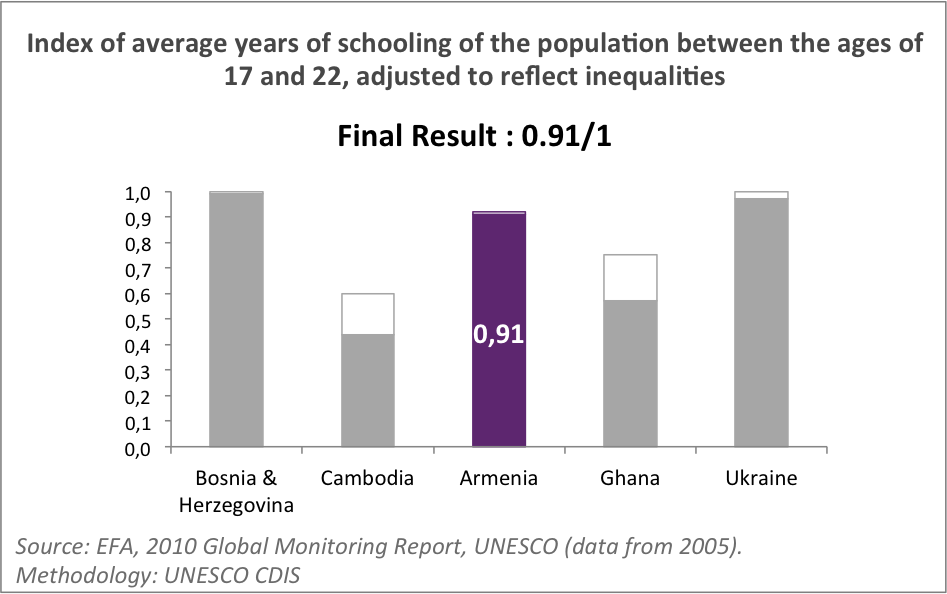 Ամբողջական, արդար և ներառական կրթությունՅՈՒՆԵՍԿՕ-ի գնահատմամբ՝ կրթության յուրաքանչյուր հավելյալ տարին 0,37 տոկոսով բարձրացնում է տարեկան միջին համախառն ներքին արդյունքի (ՀՆԱ) աճը: Հայաստանի ինդեքսի արդյունքը 0.91 է, ինչը նշանակում է, որ կրթության պակասը Հայաստանում բավականին ցածր է, և 17-22 տարեկան բնակչության ճնշող  մեծամասնությունը ստանում է բավարար կրթություն: Աղյուսակ 1. Հայաստանի բնակչության կրթության մակարդակն ըստ տարիքիԱղբյուր՝ 2011թ.  Հայաստանի Հանրապետության բնակչության մարդահամարՀիմնական միջնակարգ կրթության միջմշակութային, մշակութային բազմազանության և ստեղծարարության արժևորումը  Միջնակարգ դպրոցի առաջին երկու տարում պաշտոնական և միջազգային լեզուների հարաբերակցությունը 56,52 տոկոսը 43,48 տոկոսի է (միջազգային լեզվի ուսուցման 60 տոկոսը վերաբերում է ռուսաց լեզվին, իսկ 40 տոկոսը՝ երկրորդ օտար լեզվին): Արդյունքը ցույց է տալիս, որ դպրոցական պաշտոնական ծրագրերում հատուկ ուշադրություն է հատկացվում բազմալեզու կրթությանը: Սա լավ հիմք է հանդիսանում հետագայում ավագ դպրոցում բազմալեզու կրթություն ստանալու համար: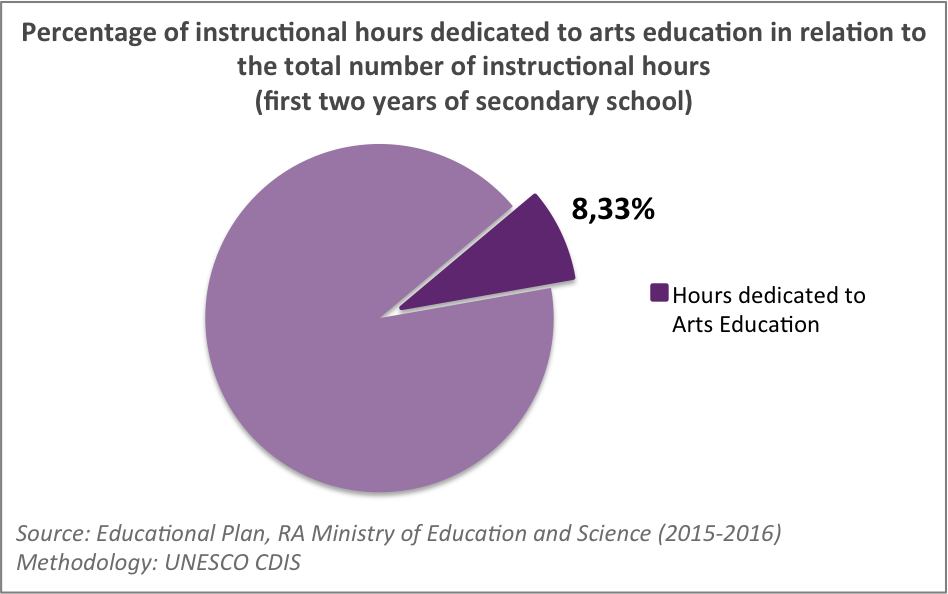 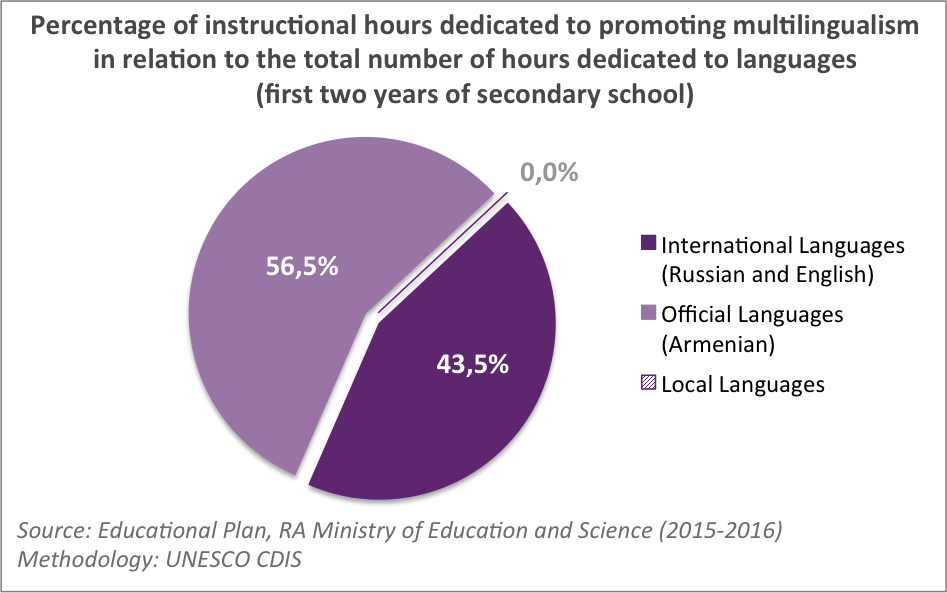 Տարրական դպրոցում ուսումնական ժամերի 16 տոկոսը նվիրվում է արվեստին: Միջնակարգ դպրոցի առաջին երկու տարիների ընթացքում այդ արդյունքը կազմում է 8,33 տոկոս: Համեմատության համար նշենք, որ ուսումնական ժամերի 38 տոկոսը տրամադրվում է լեզուներին, իսկ 27 տոկոսը՝ գիտությանը: Արդյունքում՝ արվեստին տրամադրվում են քիչ դասաժամեր: Մասնագետների վերապատրաստումը մշակույթի ոլորտումՀայաստանում 24 բարձրագույն ուսումնական հաստատություններ ֆինանսավորվում են պետության կողմից, որոնցից Երևանի պետական համալսարանը, Խաչատուր Աբովյանի անվան հայկական պետական մանկավարժական համալսարանը, Ճարտարապետության և շինարարության Հայաստանի ազգային համալսարանը, Երևանի Կոմիտասի անվան պետական կոնսերվատորիան, Երևանի գեղարվեստի պետական ակադեմիան և Երևանի թատրոնի և կինոյի պետական ինստիտուտը  տրամադրում են կրթություն մշակութի բնագավառում:Մշակութային վերապատրաստում իրականացնող հաստատությունների զգալի մասը տեղակայված է Երևանում, չնայած մշակութային դասընթացները հասանելի են նաև որոշ պետական քոլեջներում: Մշակութային կրթություն տրամադրող մասնագիտական կրթության և տեխնիկական հաստատությունների ցանկն ընդգրկվել է վերջնական զեկույցում, որը շուտով հասանելի կլինի «Մշակույթ և ստեղծարարություն» ծրագրի կայքում: 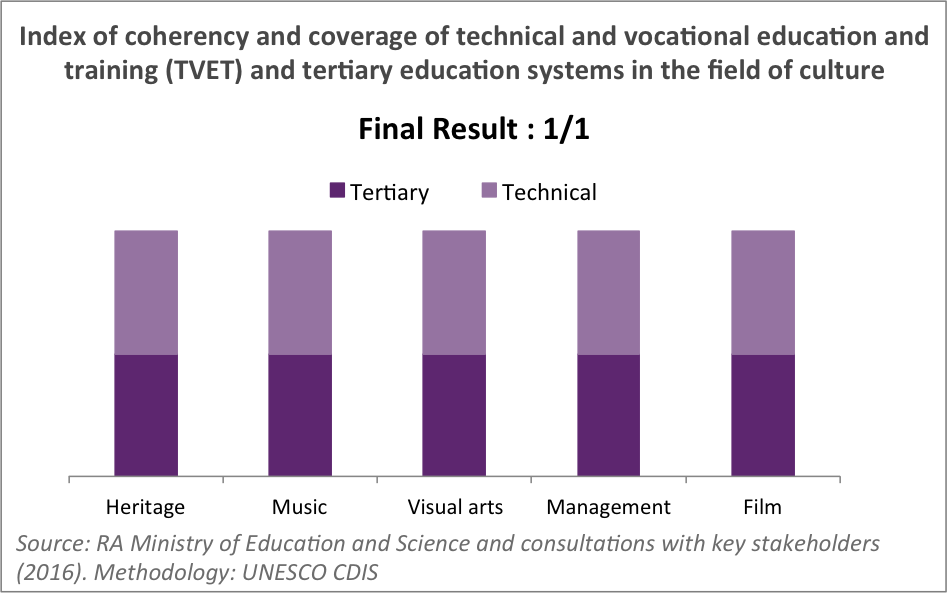 Մշակույթի ձևավորման ընդունված համակարգԱյս ցուցիչը չափում է միջազգային և ազգային մակարդակով ընդունված ֆորմալ նորմատիվ գործիքները, որոնք  նպատակ ունեն պաշտոնապես ճանաչել և խթանել մշակութային զարգացումը, մշակութային իրավունքները և մշակութային բազմազանությունը: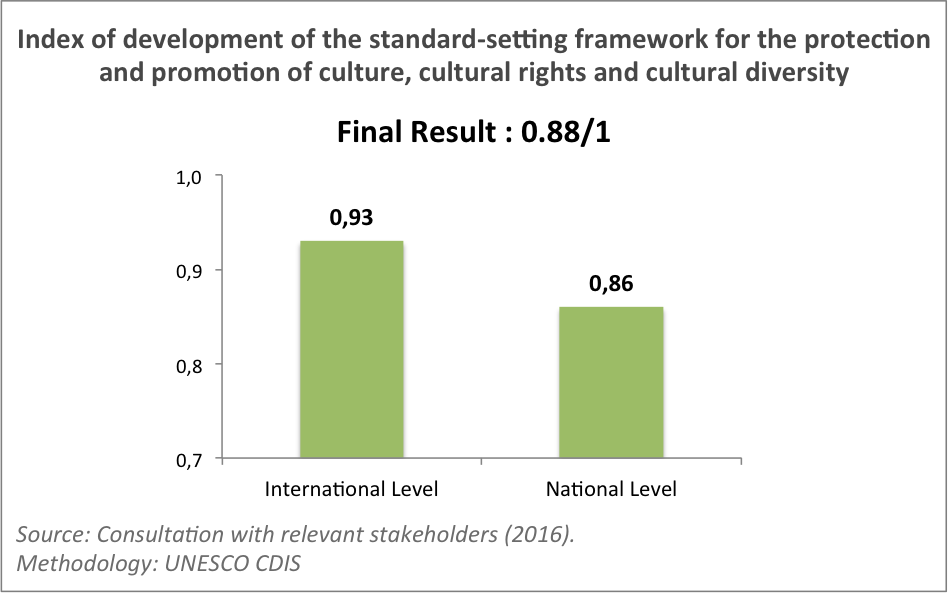 Ցուցիչը հաշվարկելու համար մի շարք հիմնական բաղադրիչներ ընտրվել և բաժանվել են երկու հիմնական մակարդակների.Վերազգային կամ միջազգային մակարդակ (միջազգային գործիքներ, համընդհանուր առաջարկություններ և հայտարարագրեր, պարտավորեցնող տարածաշրջանային գործիքներ, մշակույթին վերաբերող երկկողմ համագործակցության համաձայնագրեր),Ազգային մակարդակ (պետական սահմանադրությունում մշակութի ճանաչումը և առաջխաղացումը, պետական օրենքները և կանոնակարգերը)։ՅՈՒՆԵՍԿՕ-ի ՄԶՑ մեթոդաբանության կողմից գնահատված՝ Հայաստանի մշակութային նորմատիվ գործիքների ամբողջ ցուցակը ներառված է վերջնական զեկույցում:  Քաղաքականության և հաստատությունների շրջանակ մշակույթի համարԱյս ցուցիչը գնահատում է քաղաքականության և հաստատությունների շրջանակի զարգացման աստիճանը մշակութային քաղաքականության ու չափանիշների ձևավորման, իրականացման և կառավարման համար, և մի շարք հիմնական բաղադրիչներ ընտրվել և բաժանվել են երկու հիմնական մակարդակների.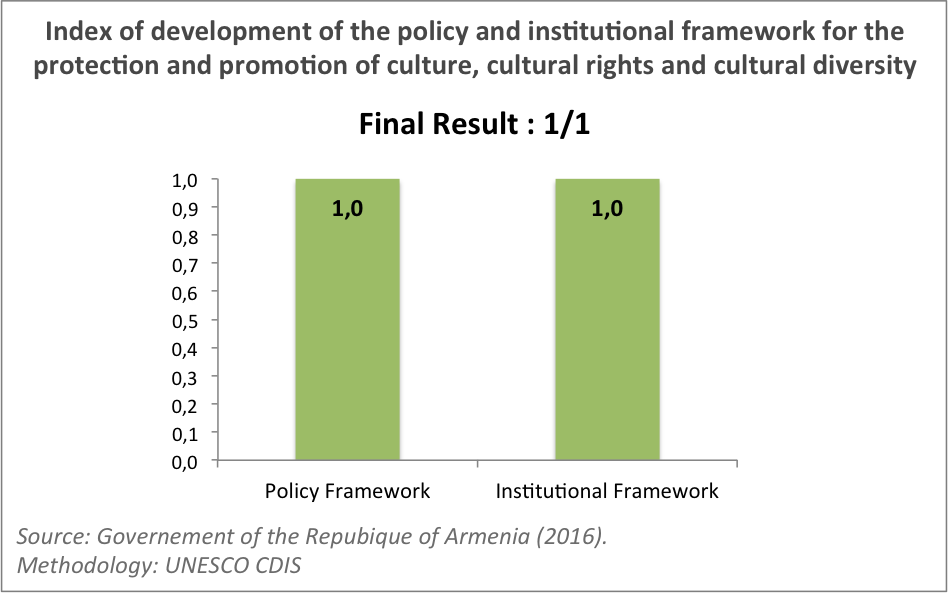 Քաղաքականության շրջանակ (քաղաքականություններ, որոնք գոյություն ունեն մշակույթի, մշակութային ոլորտների, ստեղծարարության և մշակութային բազմազանության տարածման համար, և մշակույթի հստակ ներգրավում զարգացման նախագծերում և ռազմավարություններում), Համակարգային շրջանակ (համակարգային գործիքներ, որոնք ներդրում են իրականացնում երկրի պետական մշակութային քաղաքականության մեջ)։ՅՈՒՆԵՍԿՕ-ի ՄԶՑ մեթոդաբանությամբ գնահատված՝ Հայաստանի մշակութային քաղաքականության  և չափանիշների ամբողջական ցուցակը  ներառված է վերջնական զեկույցում:  Մշակույթի ազգային ծախսերի վերաբերյալ հավելյալ տեղեկություններ կարող եք ստանալ  2016-2018թթ. ՀՀ կառավարության միջնաժամկետ ծախսերի շրջանակում փաստաթղթից (Գլուխ 10, Հանգիստ, մշակույթ և կրոն, 282-386 էջ):Մշակութային ենթակառուցվածքներՀայաստանում կառավարման բոլոր մակարդակները տրամադրում են  մշակութային ծառայություններ պետական մշակութային հաստատությունների միջոցով, որոնք պարբերաբար ֆինանսավորվում են կառավարության կողմից:ԹանգարաններԳրադարաններ և տեղեկատվական ռեսուրսների կենտրոններ (գրադարաններ) Կատարողական արվեստին հատկացված ցուցասրահներ (ակումբներ, թատրոններ,    համերգասրահներ և այլն)Ցուցիչը գնահատում է ընտրված մշակութային ենթակառուցվածքների բաշխվածության մակարդակը ըստ վարչական բաժանման և բնակչության թվի:Աղյուսակ  2. Մշակութային ենթակառուցվածքների բաշխումը ըստ վարչական բաժանմանԱղբյուր՝ ՀՀ ազգային վիճակագրական ծառայություն (2015թ.)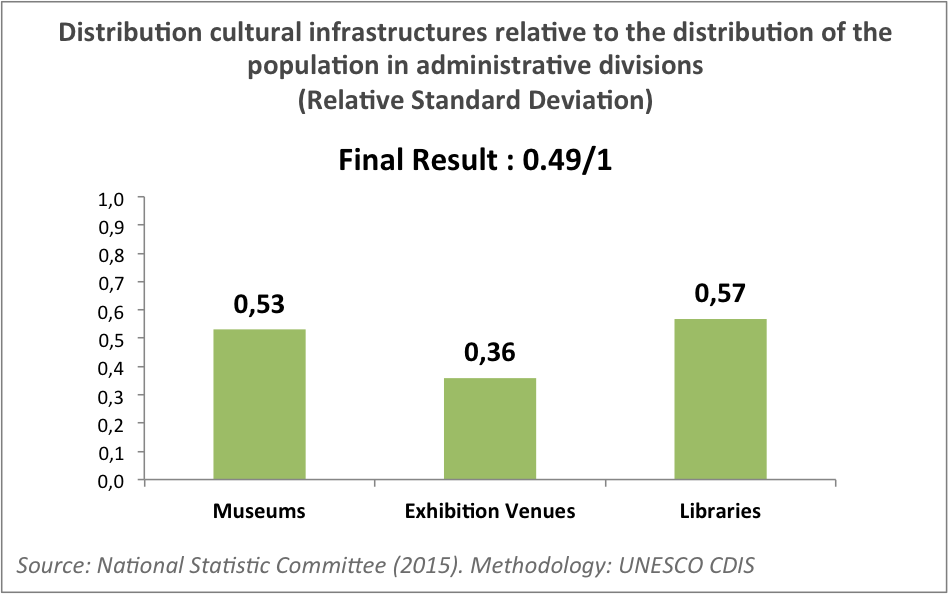 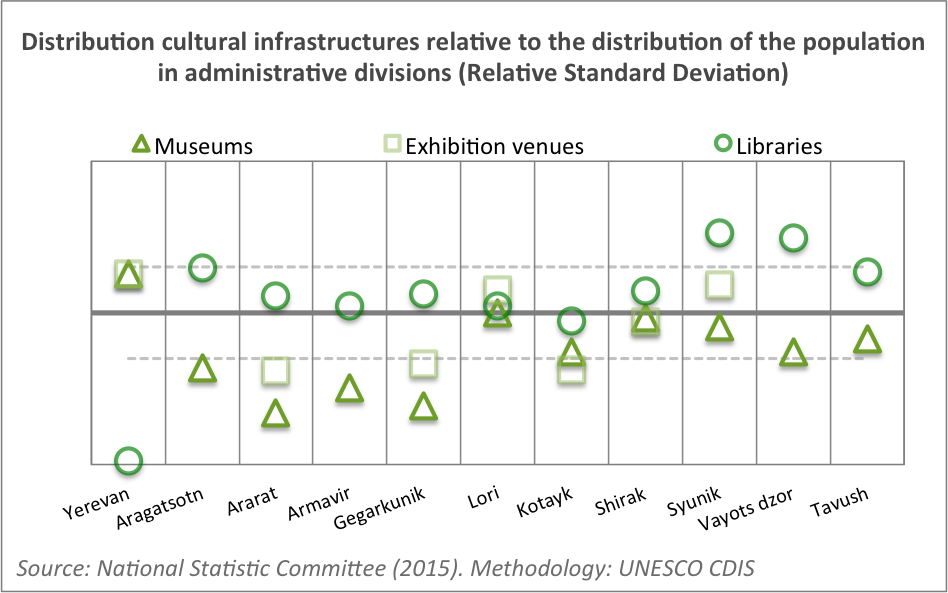 Քաղաքացիական հասարակության մասնակցությունը մշակույթի կառավարմանըԱյս ցուցիչը գնահատում է քաղաքացիական հասարակությանը հասանելի հնարավորությունները և, մասնավորապես,  մշակույթի բնագավառում գործող մասնագետներին և փոքրամասնություններին` ազգային և մարզային/քաղաքային մակարդակում իրենց վերաբերող մշակութային քաղաքականության, չափորոշիչների և  ծրագրերի ձևավորմանը և իրագործմանը մասնակացելու նպատակով: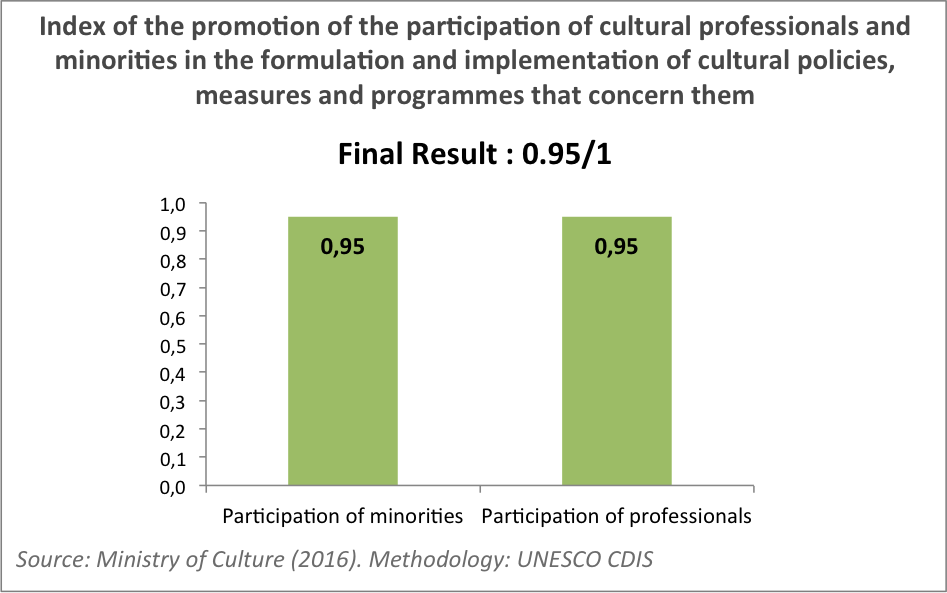 Որպես օրենդրական գործառույթ ունեցող մարմին`կառավարության գրեթե բոլոր մակարդակները ունեն մշակույթի մշտական հանձնաժողովներ, որոնք ձևավորվում են կառավարության և Ազգային ժողովի շրջանակում:  Գործադիր  մարմնի աստիճանում կա մշակույթի խորհուրդ, որը մշակույթի նախարարության համար գործում է որպես փորձագիտական խորհրդատվական մարմին: Մշակույթի բնագավառի մասնագետներն ու փոքրամասնության ներկայացուցիչները ևս մասնակցում են այս հանձաժողովների աշխատանքներին, սակայն նրանց առաջարկները միայն խորհրդատվական են և ոչ պարտադիր: ՍՈՑԻԱԼԱԿԱՆ ՄԱՍՆԱԿՑՈՒԹՅՈՒՆԻնքնության ձևավորմանն ուղղված մշակութային իրադարձություններին մասնակցությունըՀայաստանում չկան հատուկ ուսումնասիրություններ, որոնք կարող են ամբողջությամբ ներկայացնել ինքնության ձևավորմանն ուղղված մշակութային իրադարձությունները: ՀՀ ազգային վիճակագրական ծառայությունը տարեկան զեկույցներ է տրամադրում, որոնք պարունակում են թանգարաններ, թատրոններ և համերգներ այցելողների վերաբերյալ տվյալներ:  2015 թվականի համար առկա են հետևյալ տվյալները.Աղյուսակ 3. Թատերական ներկայացումներ Հայաստանում, 2015 թ.ՀՀ 1000 քաղաքացիներից միայն 170.6-ն են այցելում թատերական ներկայացումներ:Աղյուսակ  4. Համերգներ Հայաստանում, 2015 թ.ՀՀ 1000 քաղաքացիներից միայն 60.9-ն են այցելում համերգներ:Աղյուսակ  5. Թանգարաններ այցելուների թիվը, 2015 թ.Այնուամենայնիվ, այս տվյալները ներառում են ոչ միայն ՀՀ քաղաքացիներին, այլ նաև զբոսաշրջիկներին, և հաշվվում է մուտքերի քանակը, այլ ոչ թե այցելուների թիվը: ՄԶՑ-ի կողմից կիրառվող այլընտրանքային ցուցիչը, որը ներկայացնում են ընտանիքում անցկացված հարցումների պատասխանները, ինչպես, օրինակ, վերջին 6 ամիսների ընթացքում թանգարան կամ թատրոն այցելությունների թիվը և այլն:  Այս տվյալները Հայաստանում հասանելի են Կովկասյան բարոմետրի շնորհիվ: Աղյուսակ 6. Բնակչության տոկոսը, որը վերջին 6 ամսվա ընթացքում առնվազն մեկ անգամ մասնակցել է մշակութային  իրադարձությանԱղբյուր՝  Կովկասյան բարոմետր (2015թ.)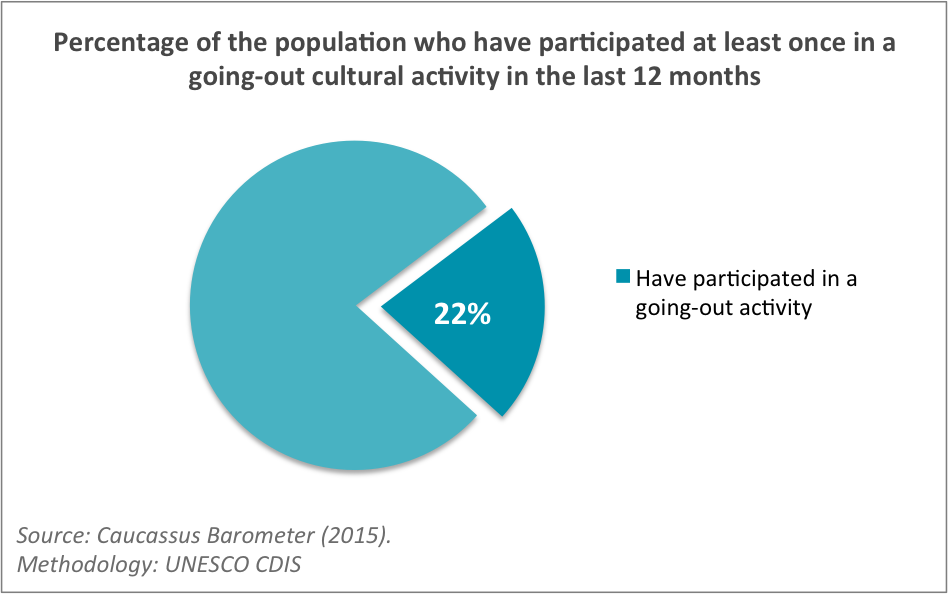 ԳԵՆԴԵՐԱՅԻՆ ՀԱՎԱՍԱՐՈՒԹՅԱՆ ՁԵՎԱՉԱՓԸՔաղաքականության, աշխատանքային և կրթության բնագավառում, ինչպես նաև ազգային օրենսդրական դաշտում կանանց և տղամարդկանց միջև տարբերությունը  Չորս ցուցիչներ ընդգրկված են այս ենթաձևաչափում՝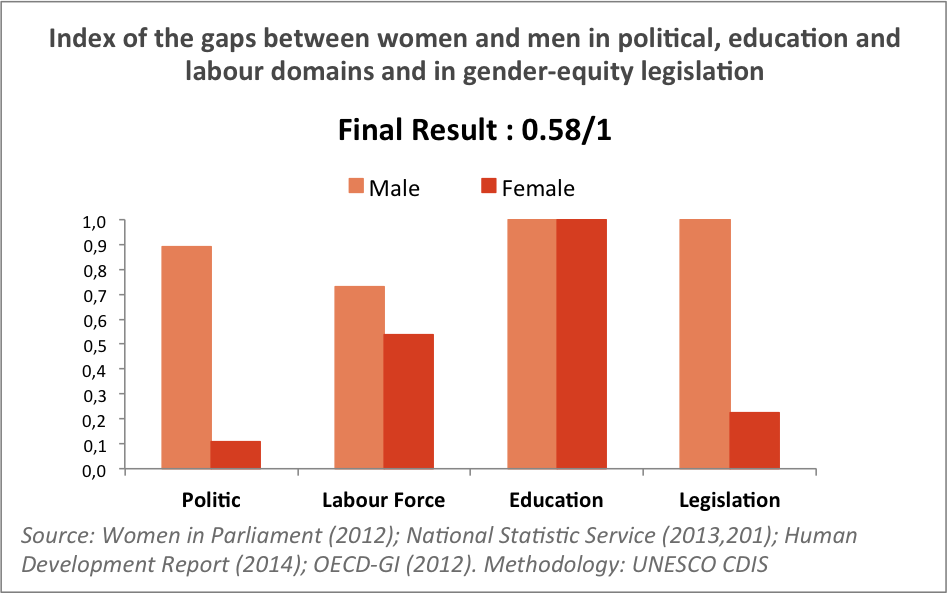 գենդերային հավասարության խնդիրներում քաղաքական ներգրավվածության, կրթության, աշխատուժի, ինչպես նաև գործող օրենսդրական դաշտում: Այս ենթաձևաչափերը արտացոլում են որոշ առանցքային ոլորտներ, որոնցում գենդերային հավասարության հասնելն ապացուցված դրական ազդեցություն է ունեցել զարգացման մի շարք գործընթացներում, և որոնք կարևոր նշանակություն ունեն մարդու իրավունքների, ներառյալ՝ մշակութային իրավունքների և բաց ու ներառական հասարակության համար:Հավելյալ փաստեր:  Որոշ փաստեր Հայաստանում գենդերային հավասարության վերաբերյալ.Ամուսնական զույգի կողմից մինչև ամուսնություն ձեռք բերած ունեցվածքը մնում է որպես իրենց առանձին սեփականություն, իսկ այն ամենը, ինչ նրանք ձեռք են բերում ամուսնական կյանքի ընթացքում, համարվում է համատեղ գույք:Հայաստանի կառավարությունը մշակել է ծրագրեր, որոնք խրախուսում են կանանց՝ զբաղվել ձեռներեցությամբ, հիմնել և ղեկավարել փոքր և միջին ձեռարկություններ, բարձրացնել կանանց դերը հասարակությունում:Գենդերային հավասարության դրական գնահատման աստիճանը (սուբյեկտիվ մոտեցում)Այս ցուցիչը նախատեսված է՝չափելու հասարակության մեջ գենդերային հավասարության դրական ընկալման ու աջակցության աստիճանը (bottom-up);գնահատելու պետական օրենսդրության, ներդրումների և անհատական ընկալումների միջև գենդերային հավասարության արժևորման տարբերության աստիճանը: Այս ցուցիչները հաշվարկելու նպատակով ՄԶՑ-ի մոտեցումն օգտագործում է համաշխարհային արժեքների ուսումնասիրության 3 հարցերի պատասխանների միջինը` (V45) Երբ աշխատանքը սակավ է, տղամարդիկ աշխատանքի դիմելու ավելի շատ իրավունքներ ունեն, քան կանայք: (V51) Տղամարդիկ ավելի լավ քաղաքական առաջնորդ են, քան կանայք: (V52) Բարձրագույն կրթությունն ավելի կարևոր է տղաների համար, քան աղջիկների: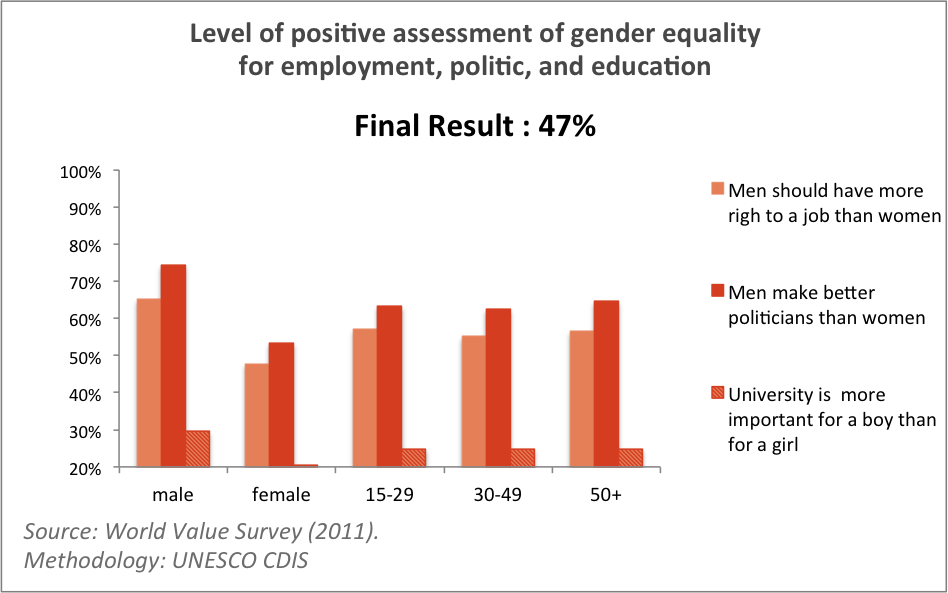 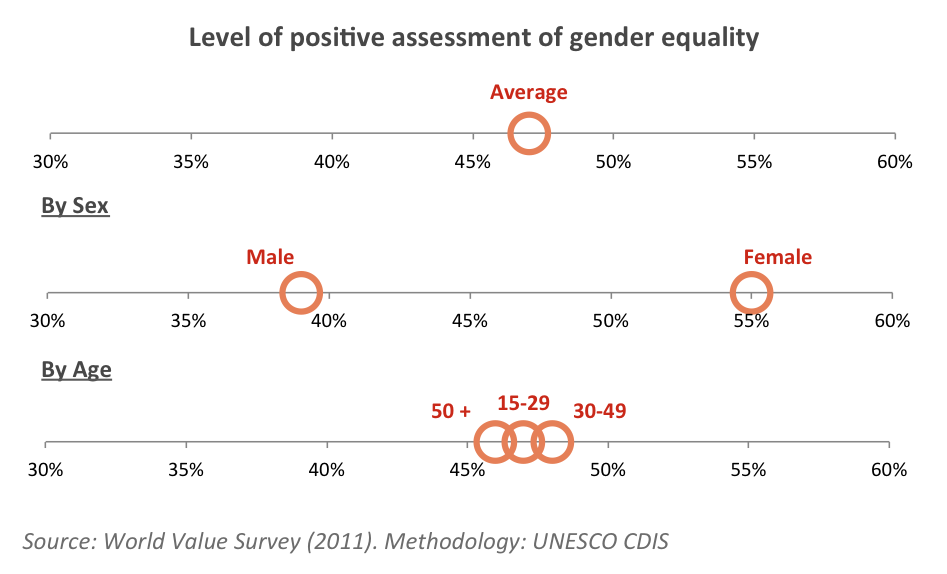 ՀԱՂՈՐԴԱԿՑՄԱՆ ՁԵՎԱՉԱՓՀաղորդակցումը մտքերի, գիտելիքների, ուղերձների և տեղեկատվության փոխանակում է:  Մշակույթը և հաղորդակցումը սերտորեն կապված են: Մշակույթը պահանջում է հաղորդակցման բազմազան միջոցներ, որպեսզի այն բարգավաճի: Միևնույն ժամանակ մշակույթը ձևավորում է բովանդակության մեծ մասը և հաղորդակցման ձևերը:  Մշակույթը և հաղորդակցումը միասին ունեն այն ներուժը, որը հնարավորություն կտա արտադրել և տարածել տեղեկատվություն, գիտելիք, գաղափարներ և բովանդակություն` նպաստելով անհատի հնարավորությունների ընդլայնմանը, այսպիսով` կառուցելով առողջ միջավայր մարդակենտրոն, ներառական զարգացման համար:Տպագիր, հեռարձակվող և ինտերնետային լրատվության ազատության ինդեքսը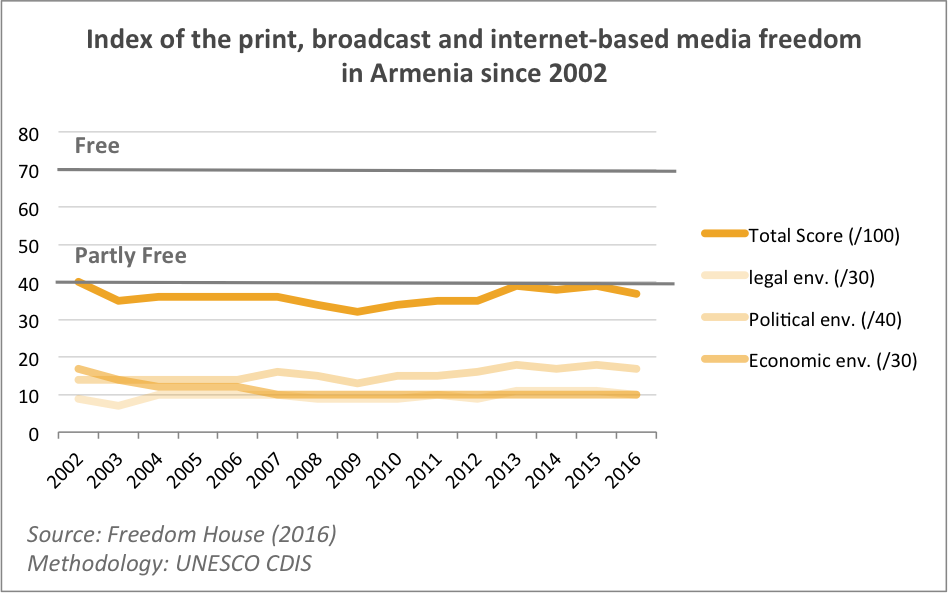 Համաձայն 2016 թվականի Մամուլի ազատության ինդեքսի, որի աստիճանը ցույց է տալիս երկրում լուրերի և տեղեկատվության տարածումը և դասակարգում է մամուլի «ազատ», «մասնակի ազատ»  և «ոչ ազատ» տեսակները, այն երկիրը, որի միավորները 0-ից 30 է, համարվում է ազատ մամուլի երկիր, 31-ից 60 ցուցիչով երկրները «մասնակի ազատ» են, իսկ  61-ից 200-ը` «ոչ ազատ»:Հայաստանն ունի 63 միավոր: Իրավական բնագավառում միավորը 20/30 է,  քաղաքական և տնտեսական բնագավառներում` համապատասախանաբար 23/40 և 20/30:Հավելյալ տեղեկատվությունԵվրոպական արժեքների ուսումնասիրության շրջանակներում 2008 թվականի արժեքների ուսումնասիրությունը ներառում է «Հ.63. Խնդրում ենք նայեք այս քարտին և ասացեք, թե որքանո՞վ եք վստահ ցանկում նշված յուրաքանչյուր ապրանքի վրա՝ շատ վստահ, բավականին վստահ, ոչ այնքան վստահ կամ ընդհանրապես վստահ չեմ:  Հ.63 ԶԼՄ-ները…»:Սեղան 7. Վստահությունը ԶԼՄ-ների հանդեպԱղբյուր՝ Եվրոպական արժեքների ուսումնասիրություն (2008թ.)Սեղան 8. Վստահությունը ԶԼՄ-ների հանդեպԱղբյուր՝ Համաշխարհային արժեքների ուսումնասիրություն (2011թ.)Ինտերնետ օգտագործողների տոկոսը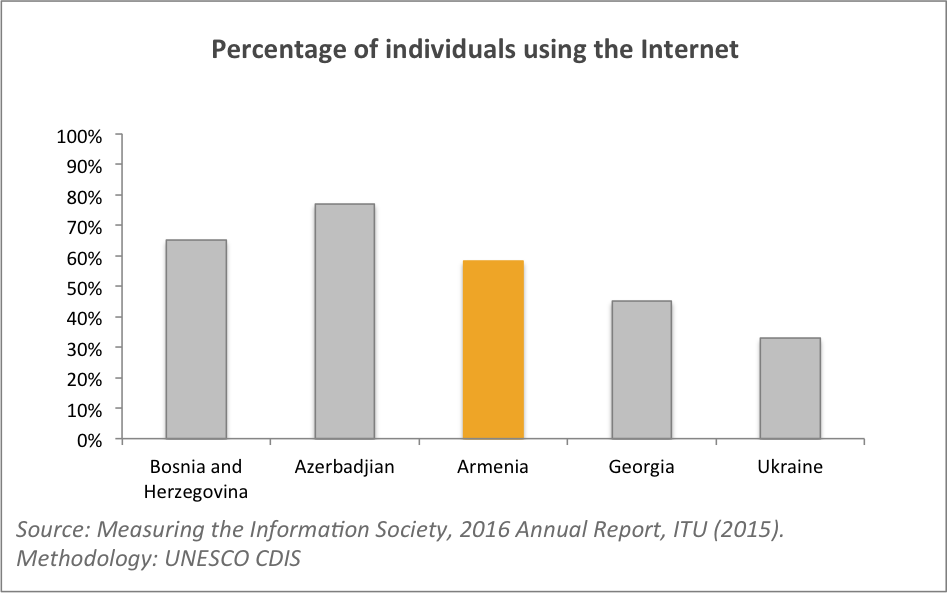 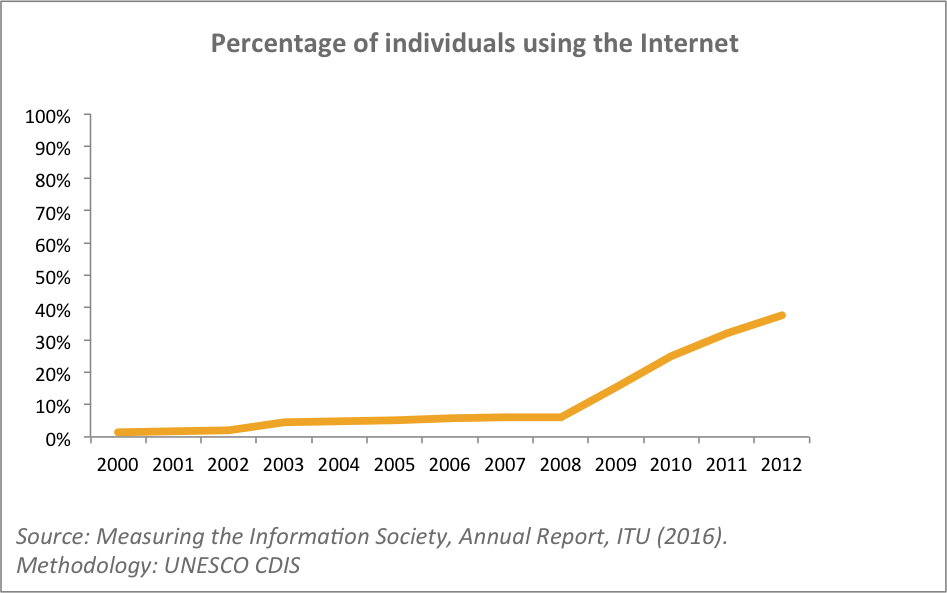 Գնահատման համար ինտերնետ օգտագործողների թիվը համեմատվել է 16-74 տարեկան բնակչության ընդհանուր թվի հետ` հետևելով Միջազգային հաղորդակցության միության սահմանմանը, ըստ որի՝ ինտերնետից օգտվող է համարվում 16-ից 74 տարեկան ցանկացած մարդ, որը տարվա ընթացքում օգտվել է ինտերնետից:Կրթական մակարդակ/տարիքԸնդհանուր15-1920-2425-2930-3435-3940-4950+ՀՀ բնակչություն 2 773 266    233 075    292 234    271 929    223 005    187 421    388 024    857 028   Չունեն տարրական կրթություն 151 989    768    816    777    578    434    960    9 595   %0,30%0,30%0,27%0,27%0,24%0,24%1,12%Միջնակարգ109571211060815105312252710244285687172058351337%49,81%49,81%45,45%45,45%44,79%44,79%40,99%Նախնական մասնագիտական78227609290567153611458331670327276Միջին մասնագիտական420192104923832240329370183499088820170221Բարձրագույն մասնագիտական53939443027551682245604054953189471177924%27,37%27,37%47,13%47,13%49,59%49,59%43,80%Հետբուհական մասնագիտական65810120515319895958401421Գիտությունների թեկնածու4746004775683966082697Գիտությունների դոկտոր1040002733103877%0,73%0,73%0,45%0,45%0,58%Վարչական բաժանումԲնակչությունԹանգարանների թիվըԿատարողական արվեստին հատկացված ցուցասրահների թիվըԳրադարանների թիվը Երևան1071500681831Արագածոտն1313002071Արարատ2601002193Արմավիր2670003081Գեղարքունիք2330002186Լոռի2280008370Կոտայք2550005162Շիրակ2464008295Սյունիք14020042129Վայոց Ձոր514001044Տավուշ1267003065Ընդհանուր301060010628827Ներկայացումների թիվըՀանդիսատեսի թիվըՆերկայացումներ2738482,206որոնցից` հիմնական բեմում2101332,369Քաղաքից դուրս կայացած ներկայացումները14730,533որոնցից` գյուղական վայրերում677,681Ընդհանուր2885512,739Համերգների թիվըՀանդիսատեսի թիվըԸնդհանուր563182,886որոնցից` ֆիլհարմոնիկ համերգներ6812,945որոնցից`գյուղական վայրերում307,175որոնցից՝ բարեգործական նպատակներով20771,014Թանգարան այցելուների թիվըԹանգարան այցելուների թիվըԹանգարան այցելուների թիվըԹանգարան այցելուների թիվըԹանգարան այցելուների թիվըԹանգարան այցելուների թիվըներառյալներառյալԸնդհանուր Ընդհանուր Ընդհանուր ներառյալ ուսանողները և աշակերտներըներառյալ ուսանողները և աշակերտներըներառյալ ուսանողները և աշակերտներըվճարովիանվճարԸնդհանուրԱնհատ այցելուներԷքսկուրսիոն խմբի անդամներԸնդհանուրԱնհատ այցելուներԷքսկուրսիոն խմբի անդամներվճարովիանվճարԸնդհանուր 2261352134215991919338536114612239241568933169242որից Երևանում204372012585777851432900821085811815015114161532304Այցելել են թատրոն, կինոթատրոնԱյցելել են թատրոն, կինոթատրոնԱյցելել են թատրոն, կինոթատրոնԱյցելել են թատրոն, կինոթատրոնԱյցելել են թանգարան, պատկերասրահ2011201220132015 (N=1863) 2011 (N= 2365)(N= 2365)(N= 2384)(N= 1832)2015 (N=1863) 2011 (N= 2365)Այո17%19%17%22%11%Ոչ83%81%83%78%89%ԱրժեքներըՎստահության չափըNՏոկոս1Շատ վստահ835,7%2Բավականին վստահ40627,7%3Ոչ այնքան վստահ57439,1%4Ընդհանրապես անվստահ40527,6%ԴասակարգումԸնդհանուրՍեռՍեռՏարիքՏարիքՏարիքԴասակարգումԸնդհանուրԱրականԻգականՄինչև 2930-4950 և ավելիՇատ վստահ3,22,63,84,51,24,1Բավականին վստահ24,321,027,427,622,524,0Ոչ այնքան վստահ44,946,343,639,351,642,8Ընդհանրապես անվստահ24,226,721,926,922,024,5Չեմ կարող ասել3,13,03,21,12,44,7(N)(1.100)(534)(566)(252)(364)(483)